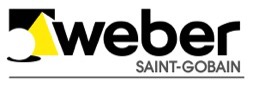 PRESSEMITTEILUNGKorrekte Bauverträge nach neuem RechtSaint-Gobain Weber informiert Bauunternehmer über Gesetzesänderungen / Seminare für Fassaden- und Bautenschutz-Profis sowie für Boden- und Fliesenleger  Düsseldorf,  Januar 2018  – Mit Beginn des Jahres ist eine Reform des Bauvertragsrechts in Kraft getreten. Sie gilt für alle Verträge, die ab 1.1.2018 geschlossen werden. Durch das neue Gesetz wird unter anderem die kaufrechtliche Mängelhaftung neu geregelt. Welche Konsequenzen haben die Änderungen für die tägliche Praxis? Was müssen Inhaber von Bauunternehmen über Vergütungsanspruch, Abnahme und Vertragsstrafen wissen? In einer halbtägigen Seminarreihe informiert der Baustoffhersteller Saint-Gobain Weber im Januar über das neue Bauvertragsrecht und gibt Werksunternehmern damit Sicherheit im Arbeitsalltag.  Die Veranstaltungen richten sich an Stuckateure, Maler, Fliesen-, Boden- und Estrichleger sowie Bautenschützer. Eine Übersicht über alle Termine und Veranstaltungsorte finden Sie online unter sg-weber.de/akademie. Die Teilnehmerzahl ist begrenzt, Anmeldungen sind telefonisch (Tel. 07668/ 711444), per E-Mail (akademie@sg-weber.de) oder über Ihren Weber-Fachberater möglich. Die Termine im Überblick: 25.01.2018, 13-17 Uhr	Münster30.01.2018, 13-17 Uhr	HamburgZeichen Fließtext (inkl. Leerzeichen): 1.025Über Saint-Gobain WeberDie Saint-Gobain Weber GmbH ist bundesweit einer der führenden Baustoffhersteller und bietet über 800 Premium-Lösungen in den Segmenten Putz- und Fassadensysteme, Boden- und Fliesensysteme sowie Bautenschutz- und Mörtelsysteme. Die in der Branche einzigartige Bandbreite an Produkten, Systemen und Services macht das Unternehmen zum kompetenten Partner für ganzheitliche Bauplanung und -ausführung. In Deutschland produziert Weber an 15 regionalen Standorten und kann damit schnell auf Kundenbedürfnisse reagieren. Daneben prägt insbesondere eine hohe Innovationskraft das Profil von Saint-Gobain Weber. Der Fokus der vielfach ausgezeichneten Neuentwicklungen liegt  auf wohngesunden, umweltschonenden Baustoffen. Weber ist Teil der Saint-Gobain-Gruppe, dem weltweit führenden Anbieter auf den Märkten des Wohnens und Arbeitens.Kontakt:Saint-Gobain Weber GmbHChristian PoprawaSchanzenstraße 84 
40549 DüsseldorfTel.: (0211) 91369 280Fax: (0211) 91369 309E-Mail: christian.poprawa@sg-weber.de Bildmaterial: 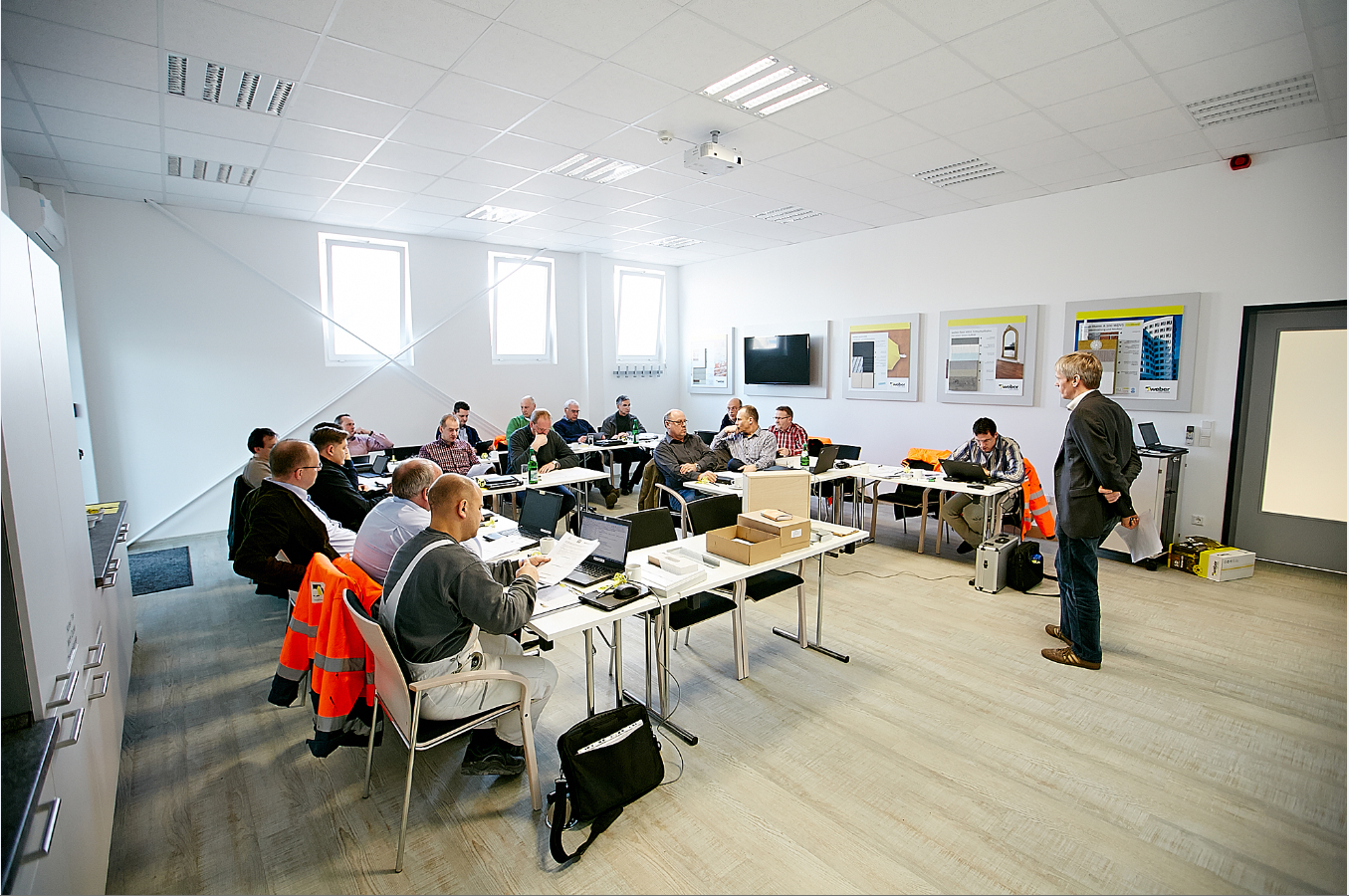 In halbtägigen Seminaren informiert Saint-Gobain Weber Bauunternehmer im Januar über das aktuelle Bauvertragsrecht. Foto: Saint-Gobain Weber